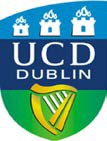 UCD Academic Council Committee for Academic Scholarships and PrizesSummary of meeting of 13 April 2022ACCASP noted the approval of the minutes of the meeting held on 9 February 2022.ACCASP noted the approval of the update to the Terms of Reference.ACCASP discussed monetary award data and gender data collected by Registry.ACCASP approved 1 revised award proposal from the School of German.NOTE: This is an informal summary of an Academic Council Committee for Academic Scholarships and Prizes meeting. It does not in any way prejudice the official minutes of the meeting, which will be presented to the next ordinary meeting of the Committee and which are the sole authoritative record of Academic Council Committee for Academic Scholarships and Prizes business.